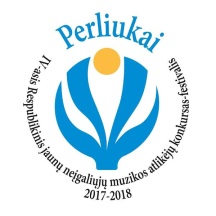 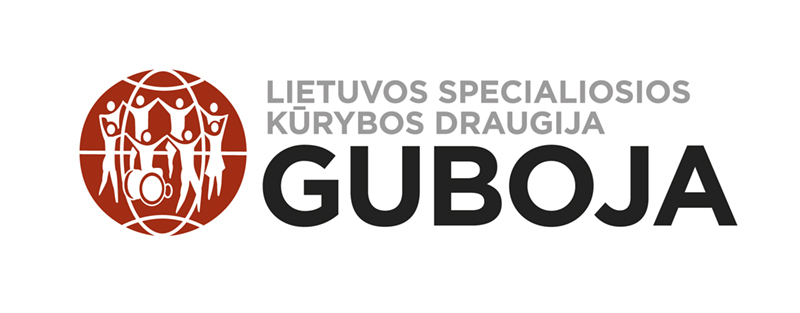 IV RESPUBLIKINIO KONKURSO - FESTIVALIO „PERLIUKAI“UŽDARYMO RENGINIAI2018 m. lapkričio 26-30 d. Vilniuje kelionę po šalies regionus užbaigs Lietuvos specialiosios kūrybos draugijos „Guboja“ organizuojamas IV respublikinis jaunų neįgaliųjų muzikos atlikėjų konkursas-festivalis „Perliukai“. Šio konkurso-festivalio baigiamųjų renginių globėjas – Lietuvos Respublikos Ministras Pirmininkas Saulius Skvernelis.Nacionalinis jaunų neįgalių dainininkų ir instrumentalistų konkursas-festivalis, kuriuo ugdomas neįgalių vaikų ir jaunuolių (3-29 metų) kūrybiškumas, skatinama muzikinė saviraiška, atrenkami geriausi vokaliniai, instrumentiniai ansambliai, solistai, organizuojamas kas trejus metus. Šiame integruotame renginyje neįgalieji muzikos atlikėjai debiutuoja, atskleidžia muzikinius gebėjimus, bendradarbiauja su muzikos profesionalais. 2017-2018 m. organizuotas IV konkursas-festivalis „Perliukai“ tapo puikia neįgaliųjų ir sveikųjų muzikos atlikėjų kūrybinio bendradarbiavimo švente, kurioje dalyvavo apie 500 jaunų atlikėjų, jų pedagogų iš 55 organizacijų. Įvyko penki regioniniai konkursai-festivaliai Klaipėdoje, Alytuje, Šiauliuose, Kauno raj. (Raudondvaryje) ir Vilniuje, kuriuos globojo šių miestų, rajono savivaldybės. Šių renginių dviejose konkursinėse kategorijose (A – muzikos atlikėjai-mėgėjai, B – pažengę muzikos atlikėjai) varžėsi įvairios sudėties neįgalių vaikų ir jaunuolių ansambliai bei solo atlikėjai. Konkurso-festivalio „Perliukai“ metu taip pat vyko laureatų konsultacijos, kūrybinės dirbtuvės, koncertai, kiti renginiai. Šio konkurso-festivalio uždarymo renginiai, kuriuose dalyvaus visų penkių regioninių konkursų-festivalių laureatai, jų pedagogai, vyks Vilniuje 2018 m. lapkričio 26-30 d. Juose dalyvaus apie 200 dalyvių.  Kartu su neįgaliaisiais laureatais koncertuos neįgaliųjų nacionalinis „Spalvų muzikos“ orkestras (vyr. dirigentas Romualdas Brūzga), kuris šiais metais mini veiklos 20-metį bei neabejotinai ryškūs, aktyviai koncertuojantys Lietuvos muzikos atlikėjai – Valstybinis pučiamųjų instrumentų orkestras „Trimitas“ (vyr. dirigentas Ugnius Vaiginis), Liutauro Janušaičio grupė, džiazo pianistas, LMTA džiazo katedros vedėjas, profesorius Artūras Anusauskas su studentais, Nacionalinės M. K. Čiurlionio menų mokyklos mokiniai, popgrupė ,,Hey!“ (vadovė Viktorija Kalpokaitė), dainininkas Jurgis Brūzga, klarnetininkas Karolis Pratkus, kiti atlikėjai. Be koncertų neįgaliesiems ir jų vadovams vyks tarptautinė metodinė savaitė, kultūriniai, edukaciniai, kiti renginiai. Svarbiausi uždarymo renginiai:Lapkričio 26 d. (pirmadienis) Vilniaus Lenkų kultūros namai (Naugarduko g. 76, Vilnius)19.30-21.00 –  Iškilminga IV konkurso-festivalio „Perliukai“ laureatų sueiga Lapkričio 27 d. (antradienis) Vilniaus Lenkų kultūros namai (Naugarduko g. 76, Vilnius)14.00-15.30 –  IV konkurso-festivalio „Perliukai“ laureatų koncertasLapkričio 28 d. (tračiadienis) Šv. Kotrynos bažnyčia (Vilniaus g. 30, Vilnius)18.00-20.00 – Neįgaliųjų nacionalinio „Spalvų muzikos“ orkestro jubiliejinis koncertas, skirtas kolektyvo kūrybinės veiklos dvidešimtmečiuiLapkričio 29 d. (ketvirtadienis) Vilniaus Lenkų kultūros namai (Naugarduko g. 76, Vilnius)14.00-14.30 –  Iškilmingas IV konkurso-festivalio „Perliukai“ uždarymasRespublikinį konkursą-festivalį „Perliukai“ organizuoja Lietuvos specialiosios kūrybos draugija „Guboja“. Pagrindiniai rėmėjai ir partneriai: Neįgaliųjų reikalų departamentas prie Socialinės apsaugos ir darbo ministerijos, Lietuvos kultūros taryba, Vilniaus miesto savivaldybė, VšĮ „Klasika LT“, Nacionalinė M. K. Čiurlionio menų mokykla. Kontaktai tolesniam bendravimui: LSKD „Guboja“ pirmininkė Viktorija Vitaitė, mob. 869843850, el. paštas viktorija@guboja.lt, www.guboja.lt